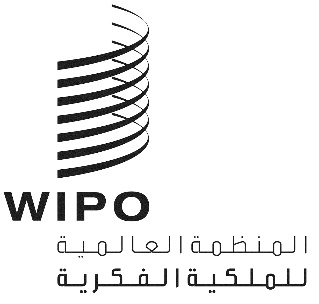 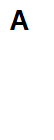 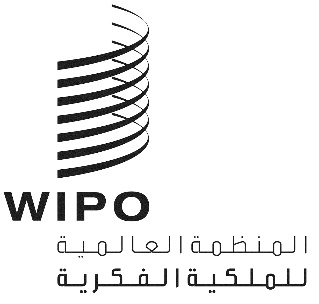 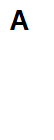 WIPO/IP/CONV/GE/21/INF/1/PROV.3الأصل: بالإنكليزيةالتاريخ: 13 سبتمبر 2021محادثة الويبو بشأن الملكية الفكرية والتكنولوجيات الحدوديةالدورة الرابعةجنيف، من 22 إلى 23 سبتمبر 2021، من الساعة 12.00 ظهراً إلى 14.30 بتوقيت وسط أوروباجدول الأعمال المؤقتمن إعداد أمانة الويبوالأربعاء 22 سبتمبر 202112.00 - 12.10 		الافتتاحالسيد دارين تانغ، المدير العام للمنظمة العالمية للملكية الفكرية (الويبو)12.10 - 12.25 		فريق المناقشة 1: البيانات، ما بعد الذكاء الاصطناعي في عالم مترابط تمامًاارتبطت القيمة الاقتصادية تقليديا بإنتاج السلع وتقديم الخدمات المادية. وتتعزز، في عالم تتزايد فيه الرقمنة، أهمية الأصول والبيانات غير الملموسة بسرعة، إذ أصبحت سمات مركزية للنظام الاقتصادي. ولم تعد الأنشطة المتعلقة بالبيانات مجرد أنشطة جانبية.وكثيرا ما يقال إن البيانات هي "النفط الجديد"، ولكن هل هذا القياس صحيح حقا؟ سيقدم هذا الفريق البيانات في سياق اقتصادي أوسع، لا سيما كيف تدفع عجلة العديد من عناصر الصناعة 4.0، ومن هنا تأتي أهمية مناقشتها في سياق تنظيمي وسياق الملكية الفكرية.ما هي البيانات؟ما هي الخصائص الاقتصادية للبيانات؟ما هي قيمة البيانات؟لماذا تعتبر البيانات مهمة بالنسبة للصناعة 4.0؟موجه النقاش:	السيد دين جوليفي، خبير اقتصادي رئيسي، مجموعة بيانات التنمية، البنك الدولي، الولايات المتحدة الأمريكيةالمتحدثتان:	السيدة ديان كويل، أستاذة بمعهد بينيت للصحة العامة، جامعة كامبريج، المملكة المتحدة	السيدة عروبة خالد، محلّلة بحوث رئيسية، مؤسسة دبي للمستقبل، الإمارات العربية المتحدة12.25 - 12.45 		سؤال وجواب: البيانات، ما بعد الذكاء الاصطناعي في عالم مترابط تمامًا12.45 - 13.15		فريق المناقشة 2: المصفوفة التنظيمية للبياناتيمكن تطبيق أطر تنظيمية متعددة على البيانات، اعتمادًا على المصلحة أو القيمة المطلوب تنظيمها. ويمكن أن تختلف المناهج التنظيمية أيضًا عبر الثقافات.وسيقدم هذا الفريق العناصر المختلفة للسياسات ذات الصلة بالبيانات.ما هي بعض عناصر تنظيم البيانات التي يجب مراعاتها؟ما هو الفرق بين التحكم في البيانات والملكية؟البيانات من أجل الصالح العامالأمن والخصوصية وقانون المنافسةالمناهج الثقافية للبياناتموجه النقاش:	السيد أرون شول، مدير إداري ومستشار عام لدى مركز الابتكار في مجال الحوكمة الدولية (GIGI)، كنداالمتحدثون:	السيد جيرو كوكوريو، أستاذ بكلية إدارة السياسات، جامعة كيو، اليابان	السيدة دافنا فينهولز، رئيسة قسم الأخلاقيات البيولوجية وأخلاقيات العلوم، قطاع العلوم الاجتماعية والإنسانية، منظمة الأمم المتحدة للتربية والعلم والثقافة (اليونسكو)، فرنسا	السيد كونغ شونغ ليو، أستاذ قانون، جامعة سنغافورة للإدارة، سنغافورة	السيدة كارولين وانجيرو موشيري، مركز قانون الملكية الفكرية وتكنولوجيا المعلومات، جامعة ستراثمور، كينيا13.15 - 13.40 		سؤال وجواب: المصفوفة التنظيمية للبيانات13.40 - 14.05 		فريق المناقشة 3: البيانات ونماذج الأعمال – نظرة من نافذة الأعمالسيقدم هذا الفريق نظرة ثاقبة حول كيفية استخدام المبتكرين والمبدعين للبيانات والدور الذي تؤديه الملكية الفكرية (والأطر التنظيمية الأخرى) في مؤسساتهم.النظم الإيكولوجية للبياناتهل تمثل الملكية الفكرية حاجزًا أمام مشاركة البيانات أم عاملًا مساعدًا فيها؟موجهة النقاش:	السيدة كلارا نيبيل، المديرة الرئيسية لشؤون عمليات الأعمال الأوروبية بمعهد مهندسي الكهرباء والإلكترونيات، النمساالمتحدثون:	السيدة لوسي آرنتز، رئيسة الشؤون القانونية، منصة أفيريس (Apheris)، ألمانيا	السيد شارلتون هيل، المسؤول التنفيذي الأول ورئيس شؤون الموسيقى والابتكار، شركة أنوكاني فالي (Uncanny Valley)، أستراليا	السيد خافيير فيرنونديس، مدير الشؤون القانونية والتنظيمية، بفرع أمريكا اللاتينية لمؤسسة كروب لايف (CropLife Latin America)، كوستاريكا	السيد شو وانغ، نائب رئيس شركة برييا المحدودة (Bryea Co., Ltd)، الصين	السيد سار صافرا، المسؤول التنفيذي الأول والمؤسس المشارك، شركة بيوايز للتكنولوجيا (Beewise Technologies)، إسرائيل14.05 - 14.25 		سؤال وجواب: البيانات ونماذج الأعمال – نظرة من نافذة الأعمال14.30 			اختتام اليوم الأولالخميس 23 سبتمبر 202112.00 - 12.45 		فريق المناقشة 4: البيانات في نظام الملكية الفكرية الراهنسيُبين هذا القسم، مع مراعاة الإطار الأوسع، كيفية تطبيق الملكية الفكرية على البيانات ومدى انسجامها مع الإطار الأوسع. ويوفر نظام الملكية الفكرية الراهن بالفعل أنواعًا معينة من الحماية للبيانات، ولكن هل بالقدر الكافي؟كيف تتناسب البيانات مع نظام الملكية الفكرية الراهن؟ماذا يعني هذا بالنسبة لحماية البيانات واستخدامها؟ما هو الشيء المفقود في أطر الملكية الفكرية الحالية؟ما هي الحالات التي تشكل فيها الملكية الفكرية حاجزًا أمام الابتكار المتعلق بالبيانات؟موجه النقاش:	السيد إيغور دروزدوف، رئيس مجلس إدارة مؤسسة سكولكوفو، الاتحاد الروسيالمتحدثون:	السيد بريت هريناك، الجمعية الدولية لحماية الملكية الفكرية (AIPPI)، الولايات المتحدة الأمريكية	السيدة إليزابيت كاسزنار فيكيتي، شريك رئيسي – محامية، مكتب كاسزنار ليوناردوس، البرازيل	السيدة تاتيانا إليني سينودينو، أستاذة مساعدة في القانون الخاص والقانون التجاري، جامعة قبرص، قبرص	السيد تايوو أوريولا، محاضر رئيسي، كلية ديربي للحقوق، المملكة المتحدة	السيد كارلو سكولو لافيزاري، شريك، مكتب لينز كيمرير بازل، سويسرا12.45 - 14.20 		فتح باب المناقشة: هل يحقق نظام الملكية الفكرية الحالي للبيانات الاكتفاء؟14.20 - 14.30 		الاختتامالسيد كين-إيشيرو ناتسومي، مساعد المدير العام، قطاع البنية التحتية والمنصات، الويبو[نهاية الوثيقة]